2019年度 千葉県介護福祉士会東葛ブロック研修会（第1回）～みんなで語ろう！　誇りある仕事「介護」について「思い」を共有～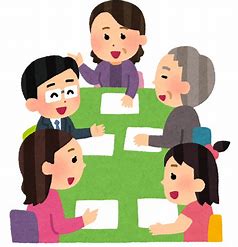 １．日　時令和元年７月１４日（日）　１０：００～１２：００ 　（受付９：３０～）　　　　　引き続き、親睦会　１２：００～１４：００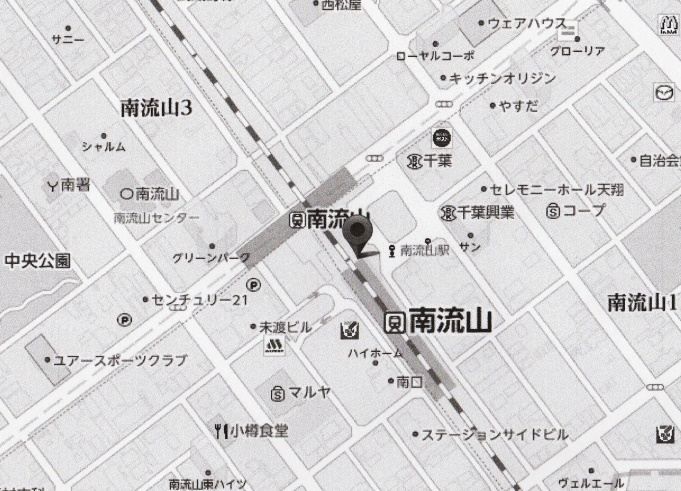 ２．場　所千葉県流山市南流山３丁目３番地の１南流山センター１階講義室（JR武蔵野線南流山駅徒歩４分）３．内　容・研修＆意見交換　　　　　　１０：００～1２：００　（受付　９：３０～）　　　　『誇りある仕事「介護」について』講師：村田　由紀子　会員・東葛ブロック会員懇親会　　1２：００～1４：００　　　懇親会は場所を変え、千年の宴南流山駅前店にて、昼食をとりながら行います（tel 04-7159-9988）。　　　　　　昼食代は自費となります。４．参加費会員・準会員　１，０００円　　　　一般　３，０００円 ５．定　員　　　　３０名６．その他・研修参加時は、生涯研修手帳をご持参下さい。７．問い合わせ先　　　　〒２６０―００２６　千葉市中央区千葉港４－３　千葉県社会福祉センター　一般社団法人　千葉県介護福祉士会　事務局　　　　　　　　　　　　　　　TEL　０４３－２４８－１４５１　　　　FAX　０４３－２４８－１５１５　　　　　　　　　　　　　　　E―mail　　　kai5niji@poem.ocn.ne.jp　　　　≪申込書・FAX送信票は裏面です≫（ＦＡＸ：０４３－２４８－１５１５）一般社団法人千葉県介護福祉士会※鏡文は不用です。研修等参加申し込みＦＡＸ送信票（指定された申込書がある場合は、指定の申込書を使用してください。）　　　　　　　　　　　　　　　　　　　　　ＦＡＸ送信日：令和　　　年　　　月　　日研修名等『　2019年度第１回　東葛ブロック研修会　』～みんなで語ろう！　誇りある仕事「介護」について「思い」を共有～日　　時令和元年７月14日（日）　10：00　～　12：00　（受付9：30～）東葛ブロック会員懇親会　 12：00　～　14：00　懇親会は場所を変え、千年の宴南流山駅前店にて、昼食をとりながら行います（tel 04-7159-9988）。　　　　　昼食代は自費となります。会　　場南流山センター　１階講義室氏　　名	住　　所連絡先〒電話：　　　　　　　　　　　　（自宅・携帯・職場）FAX：　　　　　　　　　　　 　（自宅・職場）勤務先会　　員区分等□　会員（会員番号：　　　　　　　　）　　　　　ブロック□　準会員□　一般懇親会□　参加する　　　　　　　□　参加しない※どちらかに、（☑をして下さい）